ФЕДЕРАЛЬНАЯ СЛУЖБА ГОСУДАРСТВЕННОЙ СТАТИСТИКИТЕРРИТОРИАЛЬНЫЙ ОРГАН ФЕДЕРАЛЬНОЙ СЛУЖБЫГОСУДАРСТВЕННОЙ СТАТИСТИКИПО ПРИМОРСКОМУ КРАЮ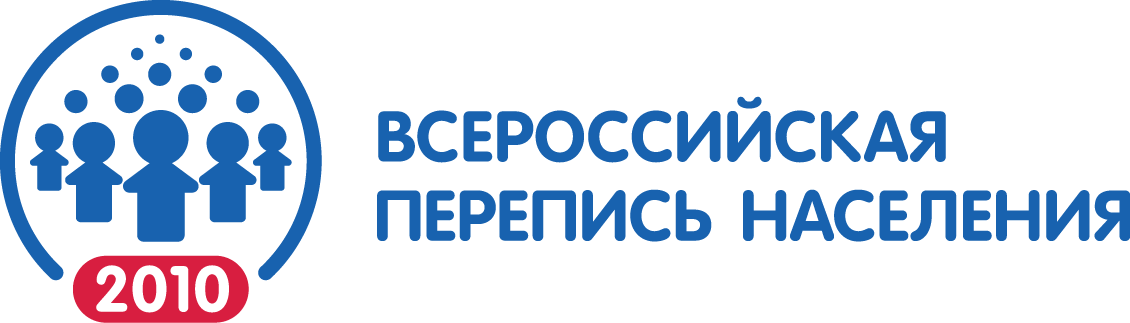 Всероссийская переписьнаселения 2010 года(информационный сборник № 43)Владивосток2013http://www.gks.ru/free_doc/new_site/perepis2010/croc/perepis_itogi1612.htm ТОМА ОФИЦИАЛЬНОЙ ПУБЛИКАЦИИ ИТОГОВ ВСЕРОССИЙСКОЙ ПЕРЕПИСИ НАСЕЛЕНИЯ 2010 ГОДАТом 7. Экономически активное и экономически неактивное населениеПРЕДИСЛОВИЕНастоящий сборник составлен с использованием интернет-ресурсов, материалов сайта www.perepis-2010.ru,содержит информацию с итогами Всероссийской переписи населения 2010 года.Цель данного сборника –опубликование итогов Всероссийской переписи населения 2010 года. Сборник предназначен для специалистов структурных подразделенийПриморскстата в городах и районах края, органов государственной власти Приморского края, администраций муниципальных образований края, а также другим заинтересованным лицам. Данный материал необходим при проведении информационно-разъяснительной работы среди населения и при общении с представителями средств массовой информации.СОДЕРЖАНИЕЖЕНИТЬБА ИЛИ ЗАМУЖЕСТВО?Необычный конкурс затеян для повышения престижа семейных ценностей, укрепления института семьиАктер Кемеровского театра для детей и молодежи Денис Казанцев, его жена Саша и их сын, двухлетний Всеволод, - лучшая молодая семья Кузбасса. Это официально было признано на прошлогоднем конкурсе "Молодая семья". Акция эта, включающая интеллектуальные, спортивные состязания и творческие выступления молодых семей, идет в Кузбассе уже одиннадцатый год. Устроители заявляют: необычный конкурс затеян для повышения престижа семейных ценностей, укрепления института семьи. Не каждый, конечно, решится вынести на всеобщее обозрение подробности личной жизни. Как призналась Саша Казанцева, на мысль поучаствовать в конкурсе их натолкнули многочисленные вопросы знакомых: "А вы не хотели бы?". Подумали, вчитались в условия и - согласились! Как оказалось, не прогадали. И дело даже не в первом месте и солидном призе (семья Казанцевых получила за победу автомобиль с именной надписью на капоте). "Самое приятное, - вспоминают сейчас Казанцевы, - что мы почувствовали себя командой. Оказывается, очень интересно делать что-то творческое сообща, одной семьей!" Наверное, этот конкурс и впрямь приносит свои результаты. Во всяком случае, если внимательно вчитаться в данные последней Всероссийской переписи населения, заметишь: по сравнению с 2002 годом доля лиц, никогда не состоявших в браке, сократилась на 1,2 пункта (понятно, речь идет только о лицах брачного возраста). Впрочем, не стоит обольщаться. Заместитель руководителя Кемеровостата Ольга Чеманова констатирует: это, пожалуй, единственная радужная цифра в статистике брачно-семейных отношений. Во-первых, растет количество незарегистрированных браков. Если в 2002 году каждый седьмой брачный союз не был зарегистрирован (95 тысяч, 13,7%), то в 2010-м- уже каждый шестой (113 тысяч, 17,2%). Это совпадает с общероссийской тенденцией: доля незарегистрированных браков за этот период в нашей стране увеличилась с 9,8% до 13%. Если вглядеться глубже в историю вопроса, динамика и вовсе удручит: в 1989 году в Кузбассе было зарегистрировано 29 тысяч браков, в 2010-м- 23,6 тысячи. Надо сказать, статистика подтверждает и такой парадокс: женитьба и замужество- разные вещи! Вот и бытовое сознание комментирует эти жизненно важные события человеческой жизни по-разному. Про мужчин говорят: "А, женился? Окольцевали тебя, потерял свою свободу!" А про женщин: "Ну, слава Богу, устроила судьбу, нашла свое счастье". Соответственно, и отношение к институту брака разное. Стоит ли после этого удивляться, что численность женщин, указывающих, что они состоят в браке, как правило, превышает численность мужчин, положительно отвечающих на этот же вопрос. Но вот что интересно! Если в 2002 году это превышение составляло 2,8 тысячи человек, то в 2010-м только 0,5 тысячи. О чем это говорит? На мой взгляд, о том, что женщины стали меньше дорожить статусом замужней дамы. Их отношение к браку все более приближается к "мужской модели". А вот еще любопытная цифра. Доля женатых мужчин в Кузбассе больше, чем замужних женщин. Среди представителей сильного пола "кольцо на пальце", образно говоря, носит 65,2%. А замужних женщин - всего 52,8%. Почему так - понятно. Просто мужчин в Кузбассе меньше, чем женщин. Вот и выходит, что женатых среди них больше, чем свободных. Нерадостный, если вдуматься, расклад. Получается, шанс "устроить свою судьбу" для одинокой женщины в определенном возрасте и вовсе стремится к нулю? Не стала бы утверждать столь категорично. Если сравнить два графика - женатые мужчины и замужние женщины в зависимости от их распределения по возрастам, - выйдут две несовпадающие кривые. Смотрите. От 16 до 25 лет холостых мужчин - навалом. Пик женитьб приходится у них на 40-44 года. В возрасте между 50 и 59 женаты практически 80 процентов (даже чуть больше). Но! Именно в этом возрасте (начиная с 40 лет, даже чуть раньше, и до 54) нарастает количество разведенных мужчин. У женщин - не так. После 25 количество замужних резко возрастает, и с 30 до 49 лет процент замужних держится примерно на одном уровне. Потом начинает резко снижаться. Да, немалая часть в период после 50-55 вдовеют. Среди женщин старше 65 число вдов вообще составляет порядка 45%! Но многие и разводятся. А значит, появляется еще шанс для создания новой семьи. О разводах у нас почему-то вообще принято говорить с печальной интонацией. На мой взгляд, совершенно напрасно! Вы только представьте, сколько мелких житейских драм нашей жизни НЕ превратились в большие трагедии исключительно благодаря разводам. А сколько людей, благодаря этому институту, обрели свое подлинное счастье? Да я сама из таких. Замужем второй раз, у мужа наш брак (вполне благополучный, заметьте) вообще четвертый. К слову сказать, по сравнению с переписью 2002 года доля разведенных и разошедшихся в Кемеровской области возросла с 9,7% до 10,8%. Максимальный рост этого показателя - в группе зрелых людей (40-44 года и 45-49 лет). Там рост с 14,8% до 17,1% и с 14,4% до16,5% соответственно. В последние годы в регионе ежегодно расторгалось около 15 тысяч браков, при этом на 100 браков приходилось от 58 до 82 разводов. По этому показателю Кузбасс обгоняет и средний показатель по России, и подавляющее число регионов Сибирского округа. Вообще в возрасте 40-49 лет в Кузбассе в разводе каждая пятая женщина и каждый восьмой мужчина. Надо сказать, что и на карте области брачная структура населения неоднозначна. Скажем, людей семейных больше в Крапивинском, Беловском, Промышленновском, Чебулинском, Прокопьевском районах (59,2-62,8%, разведенных здесь - 7,7-10%). А самые "семейные" города- Тайга, Полысаево, Мыски, Междуреченск и Красный Брод (58,7 - 63,5% населения женаты-замужем). А вот в Кемерове и Новокузнецке свободных людей больше: там женатых-замужних только 54,1 и 56,9% соответственно (среднеобластной показатель - 58,3%). Кстати, людей брачного возраста, никогда не состоящих в браке, больше всего в Мариинске (210 человек на тысячу жителей). Вывод из этих цифр? Он прост. Жениться надо вовремя. Не бойтесь рано вступать в брак, как не бойтесь и своевременно расторгать его, если что-то не заладилось. Не стоит тянуть ни с женитьбой, ни с разводом. Ведь, может быть, вас уже в этом году ждет следующее - на этот раз подлинное, настоящее счастье. 17.04.2013 Газета КузбассИСТОЧНИК ДОХОДА ИЛИ МЕСТО ОТДЫХА?Доход от личного подсобного хозяйства является для жителей области четвертым по значимости после трудовой деятельности, иждивения и пенсий Хотя сады и огороды еще укрыты снежным покровом, дачники и селяне уже начали свои традиционные весенние хлопоты. Однако численность тех, кто использует дачные участки ради материальной выгоды, снижается. Если в 2002 году около 483 тысяч (18 %) жителей Новосибирской области назвали личное подсобное хозяйство одним из источников средств к существованию, то в 2010 году, по данным последней Всероссийской переписи населения, - 404 тысячи человек (15,8 %), причем жителей областного центра из них лишь 48 тысяч. Это на 30 % больше общероссийского показателя и на 10 % меньше, чем по Сибирскому федеральному округу. Основным источником дохода огород назвали 37,6 тыс. человек, или 9,3 % от всех имеющих данный источник. Доход от личного подсобного хозяйства является для жителей области четвертым по значимости после трудовой деятельности, иждивения и пенсий. Значимость садово-огородного дохода в личном бюджете увеличивается при переходе от младших возрастов к старшим, достигая максимума у 50 - 54-летних. Больше всего жителей области, указавших в числе источников средств к существованию личное подсобное хозяйство, среди 30 - 49-летних - 147 тысяч человек, почти для 19 тысяч из них он является основным. Как дополнительный источник к доходам от трудовой деятельности подсобное хозяйство занимает лидирующую позицию у 40 - 49-летних. Женщины, и сельские, и городские, более активно используют земельные участки для пополнения бюджета. Как источник дохода личное подсобное хозяйство указали почти 226 тысяч жительниц Новосибирской области и 178 тысяч мужчин. Для 19 тысяч мужчин и 18,5 тысячи женщин это основной источник средств к существованию. В сельской местности личное подсобное хозяйство играет первостепенное значение, оно на 1,6 пункта выше, чем трудовая деятельность. Его указали в качестве источника средств к существованию 264 тысячи сельских жителей Новосибирской области (44 %), для 31 тысячи селян он является основным. В Кыштовском районе почти 66 % населения назвали личное подсобное хозяйство источником средств к существованию, в Доволенском, Здвинском, Краснозёрском, Северном, Усть-Таркском районах - более половины населения. КОММЕНТАРИЙ Ленсталь МАШКОВЦЕВ, председатель Новосибирского областного союза садоводов:- В прошлую субботу наша общественная организация провела отчетную конференцию. Собрались самоотверженные люди, активисты садоводческого движения, которые, не побоюсь громких слов, делают великий вклад в нашу экономику, заботятся, чтобы накормить людей экологически чистыми, качественными продуктами. Судите сами. В 1990 году валовый сбор овощей, плодово-ягодных культур и картофеля в области составил 170 тысяч тонн. Почти треть дали садоводы. Теперь посмотрим, как изменилась эта позиция в 2010 и 2011 годах. Вклад в общий вал названных культур от садоводов - 82 и 79 процентов соответственно. Усилия людей, которые в Сибири выращивают такой богатый урожай, к счастью, всегда поддерживает власть. За последние десять лет в развитие садоводчества областной бюджет вложил 136,2 миллиона рублей. Это сопоставимо с вложениями собственных денег нашей общественной организацией. И сделано немало: построено 175 км линий электропередач, восстановлено 43 трансформаторных подстанции, проложено 129 км поливных водоводов, сооружено 45 насосных станций, 34 глубинных водозаборных скважины, отремонтировано 265 км дорог. Галина ВЛАДИМИРОВА, Валентина МАЛЬЦЕВА 26.03.2013 Газета Советская СибирьВ ПОИСКАХ ЛУЧШЕЙ ДОЛИНашего полку убыло Население Владимирской области неуклонно стареет вопреки общероссийским тенденциям. Да и качество жизни, по данным Владимирстата, у нас оставляет желать лучшего. В России в 2011-2012 годах произошли позитивные изменения - впервые за 20 лет численность населения увеличилась. На начало 2013 года рождаемость превысила смертность. Однако во Владимирской области демографическая обстановка остается неблагоприятной: за последние три года население ее уменьшилось на 21,6 тыс. человек, то есть на 1,5 процента. Если взять более длительный период, то и вовсе картина грустная: за 8 лет (с 2002 по 2010 год) естественная убыль составила 5,3% (в целом по России этот показатель 1,6%) - 80,3 тысячи человек, сообщил руководитель Владимирстата Александр Мироедов. Как следствие, часть владимирцев уезжает искать лучшей доли в другие регионы, как правило, «подмосковные». Сегодня среди жителей России 1,2 млн. «переселенцев» из нашей области, и 90% из них живут в ЦФО. Но едут и к нам. Сейчас в регионе проживает почти 97 тыс. человек, родившихся в других странах, - это более 7% населения области. Среди них больше всех уроженцев Украины, Казахстана и Узбекистана. Из общежития - в коммуналку Хотя массовых переселений из нашего региона, по данным статистики, нет, тенденция поисков счастья «на стороне» ярко выражена. Если 8 лет назад 58% жителей области составляли те, кто родился здесь и ни разу никуда не уезжал, то сейчас коренных владимирцев лишь 40%. И живут они далеко не в идеальных условиях - тесновато, в старом жилищном секторе, а потому много детей не планируют. В каждой квартире или частном доме проживает в среднем 2,4 человека. Домохозяйств с 4-5 членами семьи в регионе всего 18%. Зато более 90% семей имеют отдельное жилье, как и в среднем по стране (среди субъектов РФ самая высокая обеспеченность граждан отдельными квартирами более 98% наблюдается в Чечне, а самая низкая - в Москве: менее 89%). Владимирская область поддерживает сегодня и общую тенденцию переезжать из квартир в многоэтажках в частные домовладения. Если 8 лет назад в своих домах жили только 18% населения региона, то сейчас - каждый четвертый. Однако и жителей коммунальных квартир в регионе стало больше на четверть (для сравнения: за период конца 80-х - начала 2000-х годов число обитателей «коммуналок», напротив, сократилось в 4 раза - квартиры активно расселялись). Но сегодняшний рост статистики произошел в связи с массовой приватизацией жилья бывших заводских общежитий - комнаты в «общагах» стали считаться коммунальными квартирами. В них сейчас проживает около 2% населения региона. На каждого 19 «квадратов» Статистика утверждает, что в среднем на одного жителя Владимирской области сегодня приходится 19 квадратных метров жилплощади, как и на уровне 1990 года. Будто за двадцать с лишним лет в жилищной проблеме у нас ничего не поменялось. Только те, кто проживает в своих частных домах, располагают большей свободой - в среднем у них имеется 24 квадратных метра на человека. Та же ситуация и по стране в целом. Труднее всего квартирный вопрос решается в Москве - там сейчас на человека приходится менее 18 квадратных метров жилья. А просторней других живут в Брянской и Магаданской областях - там на каждого приходится более 22 «квадратов». По европейским стандартам, для обеспечения высокого качества жизни необходимо, чтобы число комнат в помещении превышало число членов семьи, рассуждает Александр Мироедов. Но в таких условиях в России проживает всего 25% семей. А в среднем в каждой комнате живут 1,2 человека. Такой же показатель и в нашем регионе. Еще одна любопытная тенденция - за последние 8 лет в нашем регионе увеличилось число семей, живущих в «однушках» (сейчас таких 25%), а также в «трешках» (27,8%). А вот число обитателей «двушек» уменьшилось. При этом в «однушках» живут, в основном, семьи без детей, а супруги, у которых появляется хотя бы один ребенок, стремятся сразу переехать в более просторное жилье - с тремя и более комнатами. В целом по РФ этот процесс идет еще интенсивнее. В нашем регионе доля семей, живущих в «двушках», все равно остается одной из самых высоких в России - 46%. Та же ситуация характерна для наших соседей - Московской и Ивановской областей. А вот, к примеру, в Ингушетии и Чечне ситуация контрастна - практически половина семей живет в условиях четырех и более комнат. В нашем регионе, к сожалению, подобное могут себе позволить всего 4% семей (но в начале двухтысячных таких обеспеченных семей было еще меньше - всего 3,5%). Получается, жилищные условия владимирцев сегодня несколько хуже общероссийского показателя. Ведь, в среднем, 9,3% россиян живут в квартирах или домах, где четыре и более комнат. С Интернетом на завалинке По критериям ООН, проживание в одной комнате трех и более человек является одним из признаков трущобного жилья. В нашем регионе в таких условиях живет 2,5 тысячи семей - 0,5% от всех «домохозяйств» в области. В 2002 году таких семей было меньше - всего 0,1%. Это говорит о том, что многие владимирцы, с годами обзаводясь семьями и детьми, к сожалению, вынуждены оставаться в своих четырех стенах - хорошо, если в тесноте, да не в обиде. По мнению Александра Мироедова, чтобы поднять уровень жизни, региону нужны новые программы поддержки молодых семей - и в городе, и на селе. Сегодня большая часть жителей Владимирской области (более 60%), как и по стране в целом, живет в домах, построенных позже 1971 года. Этот жилфонд еще не считается сильно обветшавшим. А в самых старых домах, построенных раньше 1957 года, живут более двухсот тысяч человек (16% населения региона). Однако в последние годы люди все-таки стали потихоньку выбираться из ветхого жилья: число горожан, живущих в старом жилфонде, сократилось на 12%. Но пока всего 3,3% наших земляков живут в новостройках (многоэтажках, возведенных после 2002 года). В селе за последние годы жилищные условия в целом улучшились. Все больше людей переезжает в кирпичные дома, оставив плохонькие деревянные. Газ за это время пришел в дома еще 9% жителей региона. Однако до сих пор 18% жителей региона ютятся в домах без удобств (с туалетом на улице). Зато баня или сауна есть у 9,3% жителей. Домашний телефон есть у 44% наших земляков. Интернет, включая мобильный, провели пока менее трети жителей региона. Даже телевизор, как ни странно, есть дома всего у 84% наших земляков. 13.03.2013 газета «Призыв»ПРИМОРЦЫ УМИРАЮТ НА 7,3 ГОДА РАНЬШЕ, ЧЕМ МОСКВИЧИПричиной низкой продолжительности жизни дальневосточников является плохая экология.В Минвостокразвития обсудили состояние окружающей среды на Дальнем Востоке и пришли к выводу, что ситуация из рук вон плохая и требует порядка 275 миллиардов рублей на улучшение экологии. И дело не в том, что санитарные врачи запрещают купаться на большинстве городских пляжей Владивостока, к примеру. Досадно, конечно, жить у моря и только любоваться его панорамами, но без заплывов по волнам никто не умрет. Проблема в том, чем дышат и какую воду пьют дальневосточники. Пресс-служба министерства приводит жуткую статистику. 73 процента жителей зауральской территории умирают от трех категорий болезней. Это раковые опухоли, болезни системы кровообращения и органов пищеварения. Продолжительность жизни дальневосточников самая низкая в России и составляет в среднем 67,7 лет. В Приморье показатель еще страшнее - 66 лет по данным последней Всероссийской переписи населения, причем наши мужчины и вовсе доживают в среднем лишь до 59,8 лет,- мрут, не дожив до пенсии. Для сравнения, в далеко не курортном мегаполисе, коим является Москва, еще в 2011 году народ в среднем наслаждался жизнью 73,3 года. А к 2014 году в столице России планируется увеличить среднюю продолжительность жизни до 76,5 лет. По словам начальника отдела по вопросам экологии департамента природопользования Минвостокразвития России Вячеслава Федорова, комплексное влияние на здоровье и естественную убыль населения Дальнего Востока оказывают две группы экологических факторов - загрязнение атмосферного воздуха и водоемов региона: - Основным источником пылевого загрязнения атмосферы в ДФО является дорожное хозяйство. Только треть дорог Дальнего Востока имеют твердое покрытие, которое препятствует пылению. Еще более серьезная проблема - лесные пожары. По мнению лесоводов, на Дальнем Востоке нет таежных участков, не пройденных огнем, - отметил Вячеслав Федоров. - 20 процентов населения Дальнего Востока обеспечивается недоброкачественной питьевой водой. Одна из серьезных проблем - сброс неочищенных или недостаточно очищенных сточных вод в водоемы Дальнего Востока. Чтобы устранить влияние факторов, укорачивающих земное существование дальневосточников, и обеспечить прирост населения в федеральном округе, нужны большие деньги. Насчитали 275 миллиардов рублей, чтобы сделать былью 378 проектов, из которых состоит подпрограмма «Обеспечение экологической безопасности и охрана окружающей среды», которая в свою очередь входит в масштабную государственную программу РФ «Социально-экономическое развитие Дальнего Востока и Байкальского региона до 2025 года». 13.03.2013 Комсомольская правдаДУША НАСЕЛЕНИЯДешевле всех еда обходится жителям Тамбовской и Белгородской областей. Здесь минимальный набор продуктов питания на месяц стоил в конце прошлого года чуть более 2100 рублей. А по стране в среднем на душу населения его стоимость составляла 2609 рублей.В Ямало-Ненецком автономном округе продуктовый набор был в полтора раза дороже - 3933 рубля, а на Чукотке - 6950 рублей. Такие данные содержатся в официальном отчете Росстата о социально-экономическом положении российских регионов в 2012 году, который сегодня публикует "РГ".Кошельки россиян в прошлом году поправились в среднем на 4,8 процента. Это с учетом всех доходов. Работающим повезло больше - реальная зарплата выросла на 8,4 процента и составила 26 822 рубля. И это при рекордно низкой безработице - 5,5 процента экономически активного населения. Что нужно человеку для счастья, кроме здоровья? Работа, желательно стабильная. Зарплата, желательно достойная. И чтобы она регулярно росла. А цены, наоборот, снижались. Еще нужен дом. Остальное купим.Мы попытались найти пусть не идеальные, но комфортные для жизни регионы страны с точки зрения этих простых вещей. Если не брать во внимание Москву, которая всегда была вне конкуренции, то самыми подходящими, а главное, перспективными оказались Московская область, Санкт-Петербург и Ленинградская область, Татарстан, Калужская, Белгородская, Воронежская, Калининградская, Амурская области.Как и прежде, больше всего работы в столицах. В Москве общая безработица, по итогам прошлого года, была минимальной по стране - 0,8 процента. При этом здесь более 130 тысяч вакансий. Минимальная безработица и в Питере - 1,1 процента. В числе лидеров по уровню занятости - Московская и Ленинградская области.Тому, кто тянется за длинным рублем, подскажем: самая высокая средняя зарплата - в Ямало-Ненецком автономном округе (почти 64 тысячи рублей), на тысячу меньше в Чукотском автономном округе. Более 50 тысяч - вХанты-Мансийском автономном округе и Магаданской области. Но в этих регионах и жизнь очень дорогая.Пожалуй, самым объективным показателем того, где хорошо жить, является миграционный прирост: люди всегда едут туда, где лучше. С этой точки зрения, в 2012 году самым привлекательным было Подмосковье, туда переместились более 109 500 человек. Понятно, что и Москва остается в лидерах, ее выбрали для жительства и работы более 105 700 человек. Неплохие позиции и у Санкт-Петербурга. Причем все три региона демонстрируют увеличение миграционного притока. А вот Ханты-Мансийский автономный округ, который был очень привлекателен для трудовой миграции, сдает позиции: в прошлом году миграционный приток там составил всего 5 тысяч человек против почти 9 тысяч в позапрошлом году.Увы, плохой традицией уже стал отток населения с Дальнего Востока. И в прошлом году отток был выше, чем в позапрошлом. Наталья Зубаревич, директор региональных программ Независимого института социальных проблем, так комментирует ситуацию: "В удаленных северных и дальневосточных регионах высокая номинальная зарплата обесценивается из-за высокой стоимости жизни, поэтому все попытки федеральных властей вернуть миграцию на восток безуспешны. Наиболее привлекательные для мигрантов "богатые" нефтегазодобывающие автономные округа Тюменской области постепенно сокращают свои преимущества в заработной плате из-за политики крупных компаний - оптимизации занятости и сокращения высокооплачиваемых рабочих мест, более медленной индексации заработков и снижения бонусных и премиальных выплат".Ситуацию в большинстве регионов России эксперт оценивает так: экономический застой при всеобщей занятости и потребительском буме "в долг". "Такая ситуация вряд ли продлится долго", - делает вывод Зубаревич.Оптимистичнее настроен заместитель директора Института реформирования общественных финансов Алексей Алтынцев. В 2012 году экономика, по его словам, сделала шаг в сторону от зависимости от экспортных поставок энергоносителей. "И хотя в целом рост промышленного производства по сравнению с 2011 годом замедлился (всего 2,6 процента), обрабатывающие отрасли росли более быстрыми темпами, что указывает на улучшение настроений и планов промышленников", - поясняет он. Отдельные регионы даже бьют рекорды. В Воронежской области, например. Здесь промпроизводство за год выросло на 29,4 процента, почти на треть больше, чем по России, а производство электроэнергии, газа и воды - на 46 процентов (в России в целом - на 1,2 процента). Лидерство объясняется возобновлением работы 5-го энергоблока Нововоронежской АЭС после длительной модернизации. Брянской и Ульяновской областям помогли прибавить в росте госзаказ на производство продукции для армии.Впрочем, в лидерах промышленности по-прежнему остаются регионы "новой индустриализации" (Калужская, Московская, Белгородская, Калининградская и Ленинградская области), хотя в 2012 году темпы роста в них замедлились. Но оценивать промышленные успехи надо в контексте мировой экономики, цен на нефть, энергоносители, напоминает Алтынцев. В любом случае, по его словам, ситуация показывает на необходимость дальнейшей диверсиификации экономики, акцент на развитие переработки, технологий.Самыми проблемными остаются Владимирская, Курганская и Кировская области. В застой "ушли" Мурманская, Вологодская, Челябинская, Кемеровская области. Одна из причин, по словам экспертов, - отсутствие новых проектов развития. Такая же ситуация в ведущих нефтегазодобывающих автономных округах Тюменской области и в Оренбургской области, где падает добыча нефти и газа на старых месторождениях и к тому же снизился глобальный спрос на газ. Впрочем, иностранные инвестиции эти и другие регионы в 2012 году не обходили. В целом приток иностранных инвестиций в российскую экономику вырос более чем на 2 процента, что говорит об устойчивости экономики.Аналитики "ФинЭкспертизы" в первую очередь обратили внимание на инвестиции в основной капитал. "Этот ключевой параметр больше всего влияет на благополучие жизни в регионах и позволяет точнее прогнозировать", - поясняют эксперты "РГ".В целом по России итоговая годовая цифра выглядит вполне прилично, делают они вывод, прирост составил 6,6 процента. Между тем, в ряде регионов отмечалось рекордное падение инвестиций. В частности, в Республике Алтай (56 процентов от 2011 года), Ивановская область (72,4 процента).Как поясняет вице-президент Национального института системных исследований проблем предпринимательства Владимир Буев, это признак того, что "совокупный" бизнес в этих регионах не видит для себя перспектив для развития - нет "рыночных ниш", "долгоиграющего" платежеспособного спроса, зато перед ним много административных барьеров. Впрочем, по динамике жилищного строительства регионами-лидерами, как ни странно, оказались регионы, которые не демонстрировали сильных итоговых промышленных показателей: Волгоградская область, ХМАО-Югра, Костромская, Амурская, Челябинская и Тюменская области.Устойчивый рост потребления - очевидный тренд года практически во всех регионах, этому способствовал масштабный рост потребительского кредитования - более чем на 40 процентов.Оборот розничной торговли вырос в среднем в России на 5,9 процента по сравнению с предыдущим годом. По динамике розничной торговли в лидерах 2012 года находятся Ивановская область, Вологодская область, Хакасия, Ставропольский край и Амурская область - вовсе не лидеры по темпам экономического развития в 2012 году, что удивило аналитиков Национального рейтингового агентства.Список аутсайдеров по темпам роста оборота розничной торговли не менее удивителен, чем перечень лидеров, считают в агентстве. Среди них Москва (с индексом втрое ниже среднего по России), Ленинградская и Калининградская области, Пермский край, Новосибирская и Кемеровская области.В 2012 году произошел рост числа регионов с дефицитом консолидированных бюджетов. То, что выросла расходная часть региональных бюджетов, связано с повышением расходных обязательств в социальной сфере и с выполнением предвыборных обещаний в рамках избирательных кампаний федерального и регионального значения. Что касается профицитных бюджетов, то их можно на этот раз по пальцам пересчитать.Причина? Многие субъекты приняли достаточно консервативные бюджеты, то есть не предусматривающие изменения расходов и доходов, говорит Алексей Алтынцев. В то же время 2012 год оказался удачным для них с точки зрения доходной части. К таким суперпрофицитным "консерваторам" относится в первую очередь Московская область - максимум профицита консолидированного бюджета среди регионов России. На втором месте - Сахалинская область.Коротко и ясноСамая высокая рождаемость - в Республике Тыва - 26,5 на 1000 человек населения.Набольший рост реальных доходов в Республике Северная Осетия-Алания - на 20,2%.Меньше всего безработных - в Москве - 0,8% экономически активного населения.Больше всего построено жилья в Московской области - 6885,1 тыс. кв. метров.Опубликовано в РГ (Федеральный выпуск) N6029 от 13 марта 2013 г.ЗА ОТКАЗ ОТ УЧАСТИЯ В ПЕРЕПИСИ ПРИДЕТСЯ ПЛАТИТЬ ШТРАФ?Владимирские статистики сообщают - следующая перепись населения, скорее всего, будет обязательнойГрядет обязательная перепись в 2015 году. В Росстате предложили наказывать рублей несознательных граждан, которые манкируют своим долгом. То есть штрафовать за отказ. Только пока не решили, в каком размере. В 2010 году более 3,5 миллионов человек отказались от переписи: 1 миллион прямо отказался быть переписанным и учтенным, а 2,5 миллиона россиян переписчики просто на просто не застали дома. Эти самые неучтенные невольно помешали статистикам получить полную информацию. Вот и решили власти: не хотят добровольно переписываться, значит, заставим. - Обязательность - мера вынужденная, - рассказал Александр Мироедов, руководитель территориального органа Федеральной службы государственной статистики по Владимирской области. - На перепись тратятся колоссальные деньги. Ведь иначе не собрать даже элементарную информацию о поле и возрасте - основу для составления бюджетов. Перепись обязательна во многих странах, например, в США, Польше, Венгрии, Болгарии, Швейцарии и других. Допустим, перепись будет обязательной. Но ведь пускать в свой дом переписчиков все равно никто не обязан? - Основной массе населения мы предложим поучаствовать в переписи, заполнив анкету в интернете на специальном портале, - рассказала Наталья Солдатова, пресс-секретарь Владимирстата. - Дополнительно мы запустим переписчиков с планшетниками, информация с которых будет сразу же поступать в обработку. Плюс к этому останутся и стационарные переписные участки. Микроперепись населения, накоторой будут впервые использованы электронные анкеты, ожидает нас 1 по 30 октября 2015 года. Она коснется примерно 150 000 человек с нашего региона. Чтобы полученную информацию можно было проверить и чтобы кто-нибудь ненароком не «переписался» дважды, в качестве личного номера каждого россиянина, скорее всего, будет использован СНИЛС. А КАК У НИХ? В Великобритании за неучастие в переписи или за предоставление недостоверных сведений платят штраф 1000 фунтов стерлингов (около 50 000 рублей), в Чешской Республике нерадивого гражданина оштрафуют на 10 тысяч крон (более 15 000 рублей), а вот в Польше в случае отказа сотрудничать с переписчиками или предоставления ложной информации можно получить тюремный срок - до двух лет. 12.03.2013 Комсомольская правдаОН И ОНАПопробуем обобщить самое интересное из обилия информации на тему непростого сосуществования полов.Преодоление короткого «расстояния» от мужского праздника, коим принято считать 23 февраля, до однозначно женского 8 марта всегда сопровождается обилием информации на тему непростого сосуществования полов. И хотя особых открытий по этой части в 2013 году не сделано, попробуем обобщить самое интересное из сказанного и написанного. Как и положено, пропустим даму вперед - сначала о женщинах. В последние годы, как показывают исследования портала «Суперджоб», они стали осваивать и покорять недоступные им ранее профессии. Например, связанные с информационной безопасностью. Но по-прежнему остаются уязвимыми и постоянно сталкиваются с дискриминацией. А газета «Ведомости» напоминает, что женщины составляют 51 проц. населения планеты, но вот в парламентах своих стран занимают лишь 20 проц. мест. Кстати, если сузить картинку до масштабов Сахалинской области, то женщины у нас составляют 51,8 проц. населения, а в местном «парламенте» их 21,4 проц. Тут уместно напомнить, что по итогам Всероссийской переписи 2010 года в области на 1000 лиц мужского пола приходилось 1079 женщин. Примерно такая же пропорция сохраняется и сейчас. При этом мальчиков, как и раньше, рождается больше, чем девочек, и в возрастных группах до 45 лет наблюдается преобладание мужского населения над женским. Но уже в старших возрастных группах женщин заметно больше. В результате средний возраст представителей сильного пола Сахалинской области составляет 35,7 года, женщины в среднем на 4,5 года старше (40,2 года). В качестве положительного момента отметим, что по сравнению с итогами переписи населения 2010 года и мужчины, и женщины «прибавили» к своим показателям 0,2 и 0,3 года соответственно. Кто назвал мужчин сильным полом - доподлинно неизвестно. Зато известно, что мужчины менее выносливы, поэтому возможностью вынашивать и рожать детей природа наделила женщин. Еще мужчины, как отмечают «Новые Известия», более ранимы, поэтому страдают сердечно-сосудистыми и прочими заболеваниями чаще дам. Безжалостная для мужчин статистика: в прошлом году в Сахалинской области на их долю пришлось 58 проц. всех смертей. Еще одной слабостью мужчин является их неприспособленность к жизни в одиночестве. Поэтому взрослые неженившиеся особи часто проживают со своими старыми мамами. Но большинство все же склонно к поиску подруги жизни и даже соглашается на официальный брак. При этом в последнее время больше стало браков незарегистрированных. В Сахалинской области их, по данным Всероссийской переписи 2010 года, 22,4 проц. от всех брачных союзов. Сравните, по РФ аналогичный показатель всего 13,2 проц. Относиться к этому можно по-разному. С одной стороны, ясно, что у нас больше народа, не озабоченного формальной стороной семейной жизни, с другой - возможно, больше и безответственных. Легко сошлись - легко разбежались. Тезис, что мужчинам вредно жить в одиночестве, подтверждают всевозможные исследования. В паре мужчины лучше питаются, высыпаются и ведут более активную социальную жизнь. Мужчины по-прежнему зарабатывают больше. Как подсчитал Сахалинстат, это «больше» в нашей области составляет 60 проц. На статистику прежде всего давят высокие заработки нефтяников и газовиков, среди которых в основном сильный пол. Хотя, разумеется, корректнее было бы сравнивать оплату труда мужчин и мужчин за аналогичную работу. В любом случае финансовое неравенство порой сильно омрачает отношения в паре. И все же, как отмечает все тот же портал «Суперджоб», строить отношения с женщиной, которая зарабатывает существенно меньше, готово подавляющее большинство мужчин - 90 проц. Но строить отношения с мужчиной, который зарабатывает существенно меньше, согласны только 45 проц. женщин. А каждая четвертая россиянка в принципе не хочет мириться с низким заработком спутника жизни. Не все в этой жизни измеряется в рублях. Однако у женщин, которые, как правило, пекутся не только о своем благополучии, но и о будущем детей, заметно более востребованы мужчины с высокой зарплатой. Из «половых» особенностей последнего времени отметим заметное сокращение в российской армии числа женщин-военнослужащих (за пять лет в три раза) и экспансию мужчин в некоторые традиционно женские профессии. Например, поваров-мужчин на рынке труда сейчас 60 проц., а среди шеф-поваров четверо из пяти мужчины. И напоследок развеем один миф: женщины не являются плохими водителями. Рейтинг смертности в автокатастрофе на 100 млн. поездок составляет для мужчин 14,61, а для женщин лишь 6,53. Так что если даже за рулем и «курица», то орел, увы, чаще в кювете. Французская исследовательница Мюриэль де Сен-Совер утверждает, что в современном обществе нет ни матриархата, ни патриархата. Это «общество, где сосуществуют мужской и женский языки». И чтобы понимать друг друга нужно владеть обоими. 12.03.2013 Советский Сахалин (Южно-Сахалинск)КОРЕННЫЕ МАЛОЧИСЛЕННЫЕ НАРОДЫ РОССИИ: КОЛИЧЕСТВО ТУВИНЦЕВ-ТОДЖИНЦЕВ УМЕНЬШИЛОСЬ ЗНАЧИТЕЛЬНЕЕ ВСЕХФедеральная служба государственной статистики обнародовала аналитические итоги Всероссийской переписи населения 2010 года в отношении коренных малочисленнов народах Российской Федерации. В перечне коренных малочисленных народов - сорок шесть национальностей. Самый многочисленный из малочисленных народов - ненцы, их 44640 человек. Самый малочисленный - водь: 64 человека. Общая численность населения, относящегося к коренным малочисленным народам Российской Федерации, в 2010 году возросла по сравнению с 2002 годом на 9567 человек и составила 316011 человек. За межпереписной период - восемь лет - увеличилась численность только шестнадцати народов: абазины, долганы, ительмены, манси, ненцы, сету, сойоты, теленгиты, тубалары, ханты, челканцы, чукчи, шапсуги, эвенки, эвены и юкагиры. По остальным включенным в перечень малочисленных народов отмечено снижение численности. Один народ совсем исчез. Алюторцы, который по данным переписи населения 2002 года было 12 человек, в 2010 году переписью не зафиксированы. Самое большое снижение численности - у тувинцев-тоджинцев, компактно проживающих в Тоджинском районе Республики Тыва. По данным переписи 2010 года их 1858 человек - только 41,8 % по отношению к 2002 году, когда результаты переписи зарегистрировали 4442 тувинцев-тоджинцев. Национальная принадлежность в ходе опроса населения указывалась самими опрашиваемыми на основе самоопределения и записывалась переписными работниками строго со слов опрашиваемых. Интересно, что переписчики зафиксировали по одному джекцу (представитель народа в Азербайджане, потомок населения древней Кавказской Албании), джибутинцу, коморцу, лесотцу, либерийцу, лихтенштейнцу, сантомийцу, сибо и тонганцу. Люди указывали свою национальную принадлежность и по географическому признаку: дагестанцы - 21462 человека, россияне - 13357 человек. К советским себя отнесли 269 опрошенных, а 257 человек назвали себя югославами. Часть опрашиваемых людей указывала при ответе на вопрос о национальной принадлежности разные экзотические наименования, в результате все они были включены в отдельную группу «лица других национальностей» общей численностью 17509 человек по причине их явно не этнической природы. И это затруднение в определении своей национальности - не удивительно. В родословных россиян зачастую так много переплетений самых разнообразных народов, что с точностью указать, кто же мы точно по национальности, весьма проблематично. *** По итогам Всероссийской переписи населения 2010 года подготовилаНадежда АНТУФЬЕВА08.03.2013 Центр АзииТУЛЬСКАЯ МОЛОДЕЖЬ ПРЕДПОЧИТАЕТ УЧИТЬСЯ, А ПЕНСИОНЕРЫ - РАБОТАТЬОб этом свидетельствует сравнение данных по экономической активности населения нашей области двух переписей - 2002 и 2010 гг. Как свидетельствует информация ТУЛАСТАТа, за прошедшие между переписями 8 лет количество молодых людей в возрасте 15-19 лет, занятых трудовой деятельностью, снизилось на 5 061 человека. Нынешние юноши и девушки работе предпочитают учебу в школах, колледжах и вузах, не обременяя себя никакими подработками и полагаясь лишь на финансовую поддержку старшего поколения. А вот количество туляков в возрасте 55-64 года, не прекращающих работать, выросло за это время почти вдвое - с 49 378 до 94 615 человек. Судя по всему, среди работающих ветеранов немало тех, кто делает это для того, чтобы помогать своим детям и внукам вести веселую студенческую жизнь. И еще два показательных результата. Среди безработных почти 40% - это молодые люди в возрасте 15-29 лет. А в общей массе занятых трудовой деятельностью жителей региона каждый второй - старше 45 лет. Кстати: около 12 тысяч туляков указали, что имеют не одну, а две и более работ. 08.03.2013 Тульские новостиПЕРЕПИШУТ ВСЕХ. В РОССИИ НАЧАЛИ ПОДГОТОВКУ К ПЕРЕПИСИ НАСЕЛЕНИЯ 2020 ГОДАС 1 по 31 октября 2015 года в России пройдет микроперепись населения. Она охватит как минимум 1% частных домохозяйств, сообщили в пресс-службе ВладимирстатЗдесь уточнили, что микроперепись населения позволит получить актуальную информацию о социально-демографических характеристиках населения до проведения очередной переписи. Планируется опросить около 1,4 млн человек во всех субъектах Российской Федерации. Переписчиков населения оснастят электронными планшетами Во время микропереписи будут опробованы новые методы сбора сведений о домохозяйствах с учетом современных информационных технологий - заполнение электронных переписных вопросников в сети «Интернет», а также с использованием переносных планшетных компьютеров. Эти способы сбора информации предлагают статистики ввести при Всероссийской переписи населения 2020 года. Внедрение этих новых методов сбора сведений обусловлено практикой проведения всероссийских переписей населения 2002 и 2010 годов, международным опытом проведения переписей раунда 2010 года и изменениями в области информатизации общества. Положительный опыт проведения интернет-переписи есть уже в нескольких странах, в частности США, Канаде, Болгарии, Эстонии. Внедрение методов дистанционного опроса снижает нагрузку на население, поскольку позволяет респондентам не выходя из дома в любое время суток заполнить переписные листы и отправить их в центр обработки информации. Кроме того, оперативное получение данных сократит время обработки информации и подведения итогов. При оснащении переписчиков электронными планшетами, информация будет вводиться сразу в электронном виде и по сути сразу же начнется ее обработка. Традиционные методы заполнения переписных листов на бумажном носителе сохранятся в тех населенных пунктах, где применение планшетных компьютеров будет нецелесообразно или экономически невыгодно, также на вопросы переписи можно будет ответить и на стационарных переписных участках. Внедрение новых методов сбора информации потребует внесения соответствующих изменений в статьи 6 и 7 действующего Федерального закона «О Всероссийской переписи населения». Таким образом, законом будут предоставлены все возможные и апробированные мировой практикой способы сбора данных. СНИЛС для переписи Зарубежный опыт проведения переписей с использованием сети интернет показал, что для проверки полноты учета населения и исключения двойного счета, контроля собранных сведений и их корректной обработки потребуется введение в электронную форму переписного листа либо единого идентификационного номера для каждого жителя страны, либо фамилии, имени и отчества и реквизитов документов, удостоверяющих личность. Таким единым идентификационным номером может стать страховой номер индивидуального лицевого счета (СНИЛС) застрахованного лица в системе персонифицированного учета Пенсионного фонда России. Опыт использования СНИЛС при предоставлении государственных и муниципальных услуг жителям страны уже имеется. Отдельные сведения индивидуальных лицевых счетов застрахованных лиц и физических лиц, самостоятельно уплачивающих страховые взносы, (в частности, фамилия, имя и отчество; пол; дата рождения; место рождения; гражданство; адрес места постоянного жительства, серия и номер паспорта или удостоверения личности), могут быть использованы при переписи, например, в качестве автозаполняемых данных. Эти вопросы Росстат прорабатывает с Пенсионным фондом России. Перепись станет не добровольной, но обязательной? Прошедшая в 2010 году перепись показала, что в связи с отсутствием обязанности предоставления о себе сведений лицами, подлежащими Всероссийской переписи населения, на 3,6 млн человек получены сведения на основании административных источников, а также произошло значительное увеличение по сравнению с предыдущей переписью количества лиц, не ответивших по различным причинам на те или иные вопросы переписного листа. Поэтому, назрела необходимость изменить неэффективный принцип практически добровольного участия населения во Всероссийской переписи на принцип обязательного предоставления о себе сведений, что соответствует принципам и рекомендациям ООН в отношении переписей населения, а также правоприменительной зарубежной практике. Изменения принципа участия населения в переписи также потребует внесения изменений в Федеральный закон «О Всероссийской переписи населения». Обязательность участия населения в переписи предусмотрена во многих странах мира - США, Канаде, Германии, Франции, Италии, Китае, Польше, Чехии, Венгрии и других. Внедрение в практику переписи населения новых, более эффективных методов сбора информации, потребует внесения изменений в отдельные законодательные акты Российской Федерации. Таким образом, будут созданы правовые условия для оптимального сочетания интересов государства и участников переписи, что в конечном итоге поможет получить полные и качественные итоги Всероссийской переписи населения для удовлетворения потребностей общества и государства в демографической социально-экономической информации. 05.03.2013 Аргументы и факты ВладивостокОДИН С СОШКОЙ, ДВОЕ С ЛОЖКОЙОкончательные итоги Всероссийской переписи населения 2010 года изданы в виде 11 тематических томовОкончательные итоги Всероссийской переписи населения 2010 года изданы в виде 11 тематических томов. Отдельные книги уже поступили в регион и доступны как для органов государственной власти, так и для рядовых граждан. Заинтересованные читатели могут ознакомиться с актуальной статистикой в Сахалинской универсальной научной библиотеке и в библиотеке Сахалинского госуниверситета. В частности, в пятом томе представлена информация о источниках средств к существованию. Забегая вперед, можно сказать, что сахалинцы по этой части некоторым образом отличаются и от россиян в целом, и от материковских соседей по Дальневосточному федеральному округу. Так, на трудовую деятельность как на основной источник заработка в Сахалинской области в ходе переписи указали 500 человек из 1000. По РФ этот показатель составил 452 человека, по ДФО - 473. Выше нашего аналогичный показатель в обеих столицах, прилегающих к ним областях, в нефтедобывающих регионах и ряде северных территорий. А вот на Кавказе трудовая деятельность как основной источник средств к существованию фигурирует реже. В Чечне, например, это актуально для 204 человек из 1000, в Ингушетии - для 174. И всему есть объяснения. Они связаны как с национальными или региональными особенностями проживания, так и с продолжительностью жизни, уровнем рождаемости (больше иждивенцев), степенью экономического развития конкретной территории. В нашем случае, как и на Чукотке, Камчатке, в Магадане, работает неписаный северный закон: раз здесь живешь, то прежде всего работаешь, иначе почему тут живешь? Личное подсобное хозяйство, судя по итогам переписи, основа существования для четырех сахалинцев из тысячи. По РФ таких частников 15 на 1000, по ДФО - 10. Лидирует ожидаемо Кавказ. В Дагестане ставку на личное подсобное хозяйство делают 10,6 проц. опрошенных переписчиками граждан. Относительно высокий уровень этого способа получения средств к существованию как основного в Забайкалье (3,5 проц.) и в Тамбовской области (3,3 проц.). На Дальнем Востоке впереди Амурская область: 19 человек из 1000. Сахалинские 0,4 проц. надо «списать» на неблагоприятные климатические условия, которые не дают больших возможностей развернуться в аграрном секторе, а также на приверженность островитян преимущественно к городскому стилю проживания. На стипендию, как известно, жить непросто, но по крайней мере один сахалинец из тысячи пытается это делать, указывая этот источник дохода как основной. В среднем по России таких четверо, такая же ситуация и по ДФО. Однако есть «аномальные» регионы. В Ингушетии, например, соответствующий показатель - 35 человек из 1000. Выше среднего он в Москве и Санкт-Петербурге, но это и понятно: там много вузов. Наша область по известным причинам к образовательным центрам не относится. Следующий основной источник средств к существованию - пенсия. На нее в Сахалинской области живут 172 человека из 1000. В целом по РФ такое существование актуально для 197 человек из 1000, в ДФО - для 170. Лидеры - Тульская область (25,4 проц.) и Карелия (25,3 проц.). В Москве, как и у нас, - 17,2 проц. Меньше всего тех, кто главным образом рассчитывает на пенсию в северных, ресурсодобывающих регионах, где значительная часть пенсионеров не оседает на постоянное место жительства. В Сахалинской области ситуация неоднозначная. Здесь тоже часть пенсионеров по достижении определенного возраста принимает решение покинуть регион. Вместе с тем в течение последних лет на фоне сокращения общей численности населения количество пенсионеров постоянно растет и уже превышает 162 тыс. человек. Отдельно в качестве основного источника средств к существованию выделена пенсия по инвалидности. Этот источник стал основным для 16 сахалинцев из 1000. Показатели по РФ и ДФО - 25 и 21 человек соответственно. Определенной тенденции нет. Но можно отметить, что для жителей отдельных республик Кавказа этот ресурс в несколько раз важнее, чем для северян. Пособие по безработице тоже может быть главным источником средств к существованию. По итогам переписи 2010 года это было именно так для 4 сахалинцев из 1000. Но это не рекорд. В два раза меньше зависимых от пособия как от основного дохода оказалось в Липецкой области и Санкт-Петербурге. В целом по стране таковых 7 из 1000, а в ДФО – 9. Округ «подвели» Чукотка, Магаданская область, Камчатский и Хабаровский края. Факт постоянного пребывания в Сахалинской области большого числа мигрантов подтверждает, что работа на островах есть. Кто хочет, тот обязательно найдет. Помимо пособия по безработице другие виды государственного обеспечения в 2010 году получали 13 сахалинцев из 1000, находя их для себя основными источниками средств к существованию. Это совпадает со средним показателем по федеральному округу и на 4 человека выше, чем в среднем по стране. На иждивении других лиц по итогам переписи находилось 262 сахалинца из 1000. Средние показатели по РФ и ДФО примерно такие же – 259 и 270 человек соответственно. Пожалуй, это единственная позиция в обозреваемом разделе итогов переписи, где зафиксированы ровные, примерно одинаковые цифры по всем регионам. Вот разве что Чечня выделяется - 529 человек из 1000. Еще один вопрос, обычно представляющий повышенный интерес: а есть ли у нас рантье (люди живущие на дивиденды, сбережения и проценты от них)? Определенно такие люди есть. Причем в Сахалинской области их в среднем больше, чем в стране и округе. Больше у нас и тех, для кого это основной источник средств к существованию. Таковых на наших островах трое из тысячи. А более всего такой стиль жизни характерен для Адыгеи. Там как рантье живут семеро из тысячи. Вот такой получился портрет островного населения по основному источнику средств к существованию. Каждого второго в первую очередь у нас подпитывает работа, каждый четвертый в силу возраста или иных обстоятельств иждивенец, жизнь каждого шестого прежде всего зависит от пенсии. Н. ЗИМИН.05.03.2013 Советский Сахалин (Южно-Сахалинск)ДВЕ КОМНАТЫ, ТУАЛЕТ НА УЛИЦЕ И ЕСТЕСТВЕННАЯ УБЫЛЬСтатистики Владимирской области заявили о подготовке к новой переписи населения, которая пройдет в 2020 году, и познакомили с новой порцией итогов предыдущей переписи. Окончательную точку в подведении итогов Всероссийской переписи населения 2010 года еще не поставили. А Росстат уже начинает готовиться пересчитать всех нас в 2020 году. Кроме Всероссийской переписи-2020, в октябре 2015 года пройдет микроперепись населения, которая должна охватить не менее 1% граждан нашей страны - около полутора миллионов человек. Должны сократиться сроки обработки материалов переписей. На помощь статистике приходят высокие технологии. Планируется, что переписчики в 2015 и 2020 годах уже будут вооружены переносными планшетными компьютерами. Рассказать о себе также можно будет с помощью электронных переписных вопросников в интернете. Не выходя из дома, в любое время дня и ночи люди смогут заполнить анкету и отправить по электронной почте. Такие методы, правда, потребуют внесения в анкету каждым гражданином единого идентификационного номера, которым может стать, к примеру, СНИЛС или указания своего имени фамилии и отчества (ФИО). Некоторых граждан, без сомнения, подобное требование может отпугнуть от эксперимента, но Росстат говорит, что делается это исключительно для избежания двойного подсчета и корректной обработки анкет. Что касается переписи 2010 года, владимирские статистики продолжают рассказывать о ее итогах. Например, о том, где владимирцы могут встретить своих земляков, уехавших в другие регионы Родины. «Переселенцев» уже почти столько же, сколько и оставшихся - около 1 миллиона 300 тысяч. Больше всего уехавших из Владимирской области живет в регионах Центрального федерального округа, меньше всего уроженцев Владимирщины можно встретить на Северном Кавказе. Свято место пусто не бывает. Вместо уехавших владимирцев, приезжают граждане из бывших братских республик и азиатских государств разной отдаленности. Временно работающих и учащихся из Узбекистана, Вьетнама и Таджикистана в нашей области в 2010 году насчитали чуть больше 3 тысяч. 8 лет назад, в 2002 году временных мигрантов в регионе было в 4 раза меньше. Цифры говорят статистикам, что Владимирская область, оказывается, приближается к регионам с самыми высокими показателями приживаемости, таким как Мордовия, Карелия, Архангельская и Мурманская области. Почти 60% приехавших в нашу область из других мест на ПМЖ остаются жить здесь на срок более 19 лет. Почему так хорошо приживаются у нас мигранты? Может быть, во Владимирской области очень заманчивая оплата труда или жилищные условия сказочные? Насчет последнего - перепись дает точные ответы. Почти все население 33 региона живет в частных домах или квартирах - отдельных или коммунальных. За последнее время жителей коммуналок стало больше. Это связано, в первую очередь, с передачей общежитий в муниципальную собственность. Незначительная часть граждан живет в тюрьмах, детских домах, школах-интернатах, казармах. Нигде не живут по официальной статистике - около 200 бомжей. На одного владимирца приходится в среднем 19 квадратных метров жилья. В такой «тесноте и не в обиде» обитает большинство россиян, хотя есть области, где на человека в среднем приходится по 22 кв.м. и больше. Зато во Владимирской области чуть ли не одно из самых высоких в России число владельцев двухкомнатных квартир. До Чечни и Ингушетии, конечно, далеко, там почти каждое второе семейство обитает в 4 и более комнатах. Самая значительная часть населения Владимирской области живет в домах, построенных в эпоху Брежнева. При этом прописанных в «хрущовках» и «сталинках» в 33 регионе больше, чем в среднем по России, и низкие темпы переезда их владельцев в жилье поновей статистиков не радуют. Кстати, в домах, построенных уже в новой России, стало быть, по аналогии - в «ельцинках» и «путинках», обитают всего 5% жителей региона. А вот благоустройство жилищ, за время, прошедшее с переписи 2002 года, улучшилось. Больше стало домов, подключенных к газовой трубе. У многих наконец-то появились телефоны, телеантенны, радиоточки, горячая вода, а из 20% квартир можно выйти в интернет. Но это при том, до сих пор у 18% жилищ во Владимирской области туалет находится во дворе, а у 7 тысяч домохозяйств его нет вообще. Недавно президентом были озвучены свежие статистические данные за 2012 год. По словам Путина, в прошлом году, впервые с 1992-го численность страны увеличилась. Рост составил 313 тысяч человек и нас стало 143,4 миллиона. Спасибо за увеличение населения нужно сказать, в первую очередь, мигрантам из других стран, но и собственный прирост тоже зафиксирован: рождаемость в 2012-м превысила смертность на 17 тысяч человек. По словам владимирских статистиков, наша область, к сожалению, свою лепту в этот позитивный процесс не внесла. После переписи-2010 население 33 региона уменьшилось на 21 тысячу человек. Налицо естественная убыль, сокращение численности граждан и старение населения. Дмитрий Артюх01.03.2013 Зебра интернет-ТВНА ЧТО ЖИВУТ ЖИТЕЛИ ТОМСКОЙ ОБЛАСТИ?Почти 69% трудоспособных жителей региона живут на одну зарплату, треть имеет два источников дохода и более. Увеличилось число томичей, живущих за счёт сбережений, дивидендов и процентов «Итоги ВТ» продолжают публиковать итоги Всероссийской переписи населения. И хотя данные собирались по состоянию на 2010 год, однако общие тенденции, отразившиеся в исследовании, весьма любопытны и сегодня. В предыдущих наших публикациях мы рассказали о численности населения Томской области, возрастном составе, брачных отношениях, уровне образованности томичей. В этот раз предлагаем вашему вниманию данные о материальных источниках к существованию - тема, которые во все времена представляет большой интерес. Треть томичей живут на одну зарплату В ходе переписной кампании-2010 опрашиваемым гражданам предлагалось указать все имеющиеся у них источники средств к существованию. Среди источников доходов необходимо было выбрать следующий вариант: трудовая деятельность, личное подсобное хозяйство, стипендия, пенсия, пособие по безработице, сбережения, дивиденды, проценты, сдача внаем или в аренду имущества; доход от патентов, авторских прав иждивение, помощь других лиц, алименты. По данным Томскстата, в трудоспособном возрасте в Томской области находилось 666,4 тысячи человек (63,6% от общего числа жителей региона по состоянию на 2010 год-1 млн 047,4 тысячи человек) и за 8 лет их число сократилось на 15,7 тысячи человек (на 2,3%). Среди горожан число жителей трудоспособного возраста снизилось на 0,3 тысячи человек, или на 0,1%, тогда как на селе - на 15,4 тысячи человек, или на 7,6%. Около половины (47%) населения региона трудоспособного возраста составили томичи старше 35 лет. Согласно данным Переписи-2010, в Томской области 490,1 человека (или 46,8% населения) получают доходы от трудовой деятельности, то есть живут в основном за счет личного труда. Получается, что половина жителей региона кормят себя и остальных томичей - за счет уплаты налогов. По сравнению с итогами переписи 2002 года этот показатель увеличился на 10,4%. Специалисты связывают это с улучшением экономической ситуации в регионе за «сытые» нулевые. 91,3% томичей трудоспособного возраста живут за счет работы. Для 452,8 тысячи жителей области (92,4%) источник от трудовой деятельности являлся основным, а для 335,1 тысячи человек (68,4%) - единственным, то есть треть жителей региона живут на одну зарплату по единственному месту работы. Остальные томичи (31,6%) помимо основной работы имеют иные источники дохода, к примеру, подработку. Три и более источника заработка указали 2% жителей региона. В масштабах страны на вопрос об источниках своих «кровных» две трети россиян (около 73%) в 2010 году ответило, что имели один источник существования. Можно сделать вывод, что у жителей Томской области есть чуть больший выбор для заработка, чем в среднем по России. На втором месте по источникам доходов, после трудовой деятельности, в регионе является нахождение граждан на иждивении. Всего в области насчитывается 314,4 тысячи идживенцев (30,7% населения), их число по сравнению с 2002 годом уменьшилось на 14,2%. Большая часть иждивенцев (67,7%) - это дети, подростки и молодые люди в возрасте до 20 лет, то есть неработающие в силу своего юного возраста школьники и студенты. «Армия» пенсионеров растёт Многочисленной категорией являются пенсионеры. Трудовую или социальную пенсию, включая пенсию по инвалидности, получают 25,6% жителей нашего региона. Число томичей, получающих различные виды пенсий (по старости, социальная пенсия, пенсия по случаю потери кормильца или за выслугу лет) в течение нулевых значительно увеличилось и по состоянию на 2010 год составило 238,3 тысячи человек. То есть каждый четвёртый житель области сегодня является пенсионером. Для сравнения: в 2002 году в регионе насчитывалось 207,5 тысячи пенсионеров, или 19,8% от общего числа жителей (каждый пятый). Интересно, что по данным отделения Пенсионного фонда по Томской области, на 1 января 2010 года в регионе насчитывалось 267 057 получателей пенсий, что почти на 30 тысяч человек превышает данные переписи. Как поясняют в Томскстате, рост числа пенсионеров объясняется старением населения области. Нарастающий процесс демографического старения населения области также привел к увеличению числа жителей старше трудоспособного возраста на 29,2 тысячи человек или на 16,6% по сравнению с 2002 годом. В то же время число жителей региона моложе трудоспособного возраста (дети и подростки до 15 лет) за 8 лет в нашем регионе уменьшилась на 12,3 тысячи человек (6,6%) до 175,4 тысячи человек. В целом численность детей и подростков до 16 лет оказалась на 30,1 тысячи человек (или на 17,2%) меньше, чем томичей старше трудоспособного возраста (205,4 тысячи человек). Для 187,1 тысячи томских пенсионеров (78,5% от общего числа) пенсия является основным источником существования, а для 112,7 тысячи пенсионеров -единственным. Тем не менее, по данным Регионального отделения ПФР на 1 января 2010 года, почти треть пенсионеров от общего числа (34,7%, или 92,5 тысячи человек) продолжали работать. На селе людей кормит подворье Личное подсобное хозяйство - на четвертом месте у жителей области по источнику доходов. Почти 168,5 тысячи томичей (16,1% жителей области) занимаются ведением личного подсобного хозяйства для потребления натуральных продуктов собственного производства. Число томичей, получающих доход от личного подворья, стало на 7,4% больше, чем в 2002 году. В сельской местности доход от ЛПХ имели 116,4 тысячи томичей (37,5%), в городах - только 7,3% человек имеют такой источник дохода. Для 13,5 тысячи жителей области ЛПХ - основной источник средств к существованию, а для 8,7 тысячи томичей - единственный. Студентов -101 тысяча, но стипендию получают только треть из них Удивило, что по данным переписи, в Томской области всего 38,3 тысячи человек получают стипендии, что на 40% меньше, чем в 2002 году. Между тем, согласно официальной статистике областной администрации, в прошлом году в томских университетах обучалось более чем 79 тысяч студентов, в училищах и техникумах - 22 тысяч человек. Итого, в регионе насчитывается не менее 101 тысяч студентов. Почему же такое заметное расхождение с данными переписи? Во-первых, уменьшение числа получателей стипендии связано с ростом студентов-платников, которые обучаются в вузах и техникумах на платной основе. Соответственно, сократилось число обучающихся на бюджетных местах за счет бюджета. В-третьих, многие студенты живут на съемных квартирах (мест в вузовских общежитиях катастрофически не хватает), естественно, что они там не прописаны и просто могли быть не охвачены переписью. Для 3,2 тысячи опрошенных студентов получение стипендии являлось единственным источником средств к существованию. Но большинство томских студентов либо работают, подрабатывают, либо им материально помогают родители и близкие родственники. 3,5 тысячи томичей живут на проценты от банковских вкладов Пособие по безработице в Томской области на момент переписи получали 11,3 тысячи человек (1,1% от числа томичей, указавших источники средств к существованию), что на 30,7% меньше, чем в 2002 году. Это люди, зарегистрированные в службе занятости в качестве безработных и получающих пособие по безработице, а также материальную помощь за счет средств фонда занятости. Сокращение числа томичей, живущих на пособие по безработице, говорит о том, что безработных у нас стало меньше, а люди предпочитают хоть где-то, но работать. Среди горожан пособие получают 3,2 тысячи жителей области (0,4%), а вот в сельской местности получателей пособия в 2,5 раза меньше - 8,2 тысячи человек (2,6%). Это также вполне объяснимо, поскольку за последние 10 лет уровень жизни на селе заметно снизился, многие предприятия АПК закрылись, работы зачастую никакой нет... При этом почти 5 тысяч томичей назвали пособие единственным источником средством к существованию. Зато по сравнению с переписью 2002 года в Томской области в 1,3 раза увеличилось число людей, имеющих такие средства дохода, как сбережения, дивиденды, проценты. В этом признались 3,5 тысячи человек. Большинство жителей области, живущих за счет подобного источника, проживают в городах (84,2%), что объясняется более высоким уровнем жизни, развитием банков и т.д. Интересно и другое: для 1,2 тысячи томичей банковские сбережения, проценты и дивиденды по вкладам -это основный источник дохода, а для 1 тысячи жителей области - единственный. Хотя, судя по объему банковских депозитов физлиц в Томской области - 61,6 млрд рублей - число таких томичей существенно больше, просто далеко не все решились указать этот факт в переписной анкете. Деньги любят тишину Наконец, еще 452 жителей области указали во время переписи, что имеют такой источник средств к существованию, как сдача внаём или в аренду имущества, а также доход от патентов и авторских прав. Причем для 215 томичей этот источник доходов в 2010 году был единственным. Однако и здесь есть вполне веские основания для того, чтобы усомниться в откровенности и полноте ответов жителей области на вопросы переписчиков. Ведь по данным агентств недвижимости, только в Томске и только «в белую» (с уплатой подоходного налога в 13%) сдается не менее 5-7 тысяч квартир, а сколько еще сдается неофициально - студентам, выпускникам вузам, молодым семьям, иногородним специалистам, которых у нас в избытке... В общем, сколько ни говорили представители Росстата о том, что результаты переписи не попадут, к примеру, в налоговую инспекцию и прочие проверяющие ведомства, многие томичи, судя по всему, так и не решились поведать переписчикам всю информацию об источниках своих доходов. На эти вопросы жители Томской области в большинстве своем отвечали по принципу «деньги любят тишину». Томичи хранят в банках 61 миллиард рублей По данным областного департамента финансов на 1 сентября 2012 года, объем депозитов физических лиц в Томской области составляет 61,6 млрд рублей - столько денег томичи хранят в банках. Владимир Погудин01.03.2013 Пресс ОбозрениеОСОБЕННОСТИ ПРОВЕДЕНИЯ ПЕРЕПИСИ НАСЕЛЕНИЯ В МЕГАПОЛИСЕВ.А. Малютин, Территориальный орган Росстата по г. МосквеПерепись трудовых мигрантов. В Москве было переписано 11 млн 503 тыс. 501 человек постоянного населения, что на 1,1 млн человек больше, чем значилось по данным текущей статистики, и 228 тыс. человек, временно находящихся на территории Москвы. Анализ данных показал, что в основном прирост населения столицы идет за счет трудовых мигрантов. Перепись трудовых мигрантов - это серьезная и сложная работа, которая должна быть выделена в отдельное направление при организации проведении переписи населения. Трудовые мигранты - это не та категория населения, к которой можно прийти домой и получить сведения, по той простой причине, что у многих из них нет дома в традиционном понимании этого слова. В лучшем для нас случае, трудовые мигранты живут в общежитиях, бытовых вагончиках, расположенных рядом с объектом строительства, в подсобных помещениях при магазинах и рынках. Однако многие из них проживают на закрытых территориях - это промзоны, сортировочные станции на железной дороге, складские помещения и тому подобные объекты. На эти объекты переписчики свободно пройти не могут. В прошедшую перепись населения вопрос учета трудовых мигрантов, проживающих на территории подобных объектов, решался таким образом: Мосгорстат открывал на несколько дней дополнительные стационарные переписные участки в помещениях, выделенных руководителями вышеозначенных объектов, и трудовые мигранты, не покидая территории объекта, проходили перепись населения на этих стационарных участках. Это был жест доброй воли со стороны руководителей этих предприятий. Там, где руководители предприятий отказывались нам помочь, подключался административный ресурс префектуры или районной управы, но, как правило, результат был неудовлетворительный. В решении вопросов переписи трудовых мигрантов органам государственной статистики могут оказать существенную помощьпрежде всего органы исполнительной власти, Федеральная миграционная служба, транспортная милиция. Необходимо объединение усилий всех заинтересованных ведомств, но при этом четкое понимание со стороны ведомств, что данные собираются только для получения объективной информации о социально-экономической ситуации в регионе и стране в целом. Тем более, что в условиях растущей мобильности населения перепись населения является одним из основных источников сведений о миграции населения. Использование при проведении переписи населения данных из административных источников. По различным причинам (высокая занятость, отпуск за границей, нежелание участвовать в переписи и т. п.), не приняли участия в переписи населения около 5,4 % жителей. По этим жителям в итоги переписи были включены только данные по полу и возрасту, взятые из административных источников. То есть данные полностью отсутствуют по 5,4 % населения, и это не считая тех случаев, когда отельные жители отказывались отвечать на те или иные вопросы переписного листа. В связи с этим встает вопрос о количестве данных, которые можно получить из административных источников. Ведь из тех же административных источников без дополнительных затрат можно получить информацию и о месте рождения, о гражданстве, о состоянии в браке. Мосгорстат предлагает проработать вопрос о расширении количества данных, которые берутся из административных источников, тем более что количество жителей, отказывающихся от участия в переписи населения, растет, и даже если перепись населения будет носить обязательный характер, все равно будет определенное число граждан, которые по тем или иным причинам не смогут или не захотят принять участия в переписи населения. О введении новых методов сбора сведений о населении. Всероссийская перепись населения сама по себе, наверное, самая крупномасштабная работа по количеству привлекаемых работников. В Москве для проведения переписи населения было привлечено 47,5 тыс. работников, в том числе 38 тыс. переписчиков. Помимо большого количества жителей, особенностью Москвы, как и любого крупного города, является высокая занятость населения. Причем речь идет не только о занятости населения на работе, но и о досуге. Застать многих жителей столицы дома проблематично, люди фактически приходят домой только для того, чтобы переночевать. В таких условиях сочетание различных методов проведения переписи населения даст значительный плюс. Комбинированный метод может включать: Традиционный метод опроса плюс получение данных из административных источников; Заполнение самими респондентами переписных листов, которые доставляются и забираются переписчиками; Заполнение переписных листов через Интернет. Чем больше вариантов участия в переписи населения мы сможем предложить жителям, тем большее число жителей мы привлечем к участию в переписи. Каждый житель столицы сможет выбрать для себя наиболее удобный способ принять участие в переписи населения. При этом хорошо бы провести опрос фокус-групп, чтобы понять, какие предпочтения высказывают представители разных категорий населения. Что же касается переписного персонала, то учитывая, что в Москве уже традиционно основную часть переписчиков составляют студенты московских вузов (более 80 %), любое использование IT-технологий будет воспринято большинством переписного персонала позитивно. Подбор и обучение переписных кадров. Несмотря на большую работу по привлечению временных переписных работников, проведенную органами государственной статистики при активном содействии органов исполнительной власти и местного самоуправления, в целом работа по комплектованию штата переписных работников шла очень сложно. Особенно много отказов имело место во время обучения переписного персонала. Основные причины отказов - низкий уровень оплаты труда при высокой нагрузке и сложности выполняемых работ. Учитывая требования, предъявляемые к уровню знаний и ответственности переписных кадров, размер оплаты их труда должен приближаться к средней заработной плате в регионе, а не равняться прожиточному минимуму. Так как студенты являются наиболее мобильной и легко обучаемой категорией населения, практику привлечения студентов вместе с преподавателями к участию в переписи населения следует продолжить. Для максимального привлечения студентов необходимо, чтобы нормативными документами Минобразования России для учащихся высших и средних специальных учебных заведений, обучающихся по профильным гуманитарным специальностям в государственных учебных заведениях, устанавливалась обязательная практика в виде участия в переписи населения в качестве переписчиков с обязательным закреплением кураторорами преподавателей этих учебных заведений. Представляется полезным дальнейшее развитие инициативы, проявленной отдельными московскими вузами в период подготовки студентов к переписи населения. А именно: формирование отношения студентов к переписи населения, на которое значительное влияние оказали проведенные в соответствии с рекомендациями Мосгорстата занятия по истории и значению переписи населения для любого государства в любое время. В результате этих занятий многие студенты почувствовали свою причастность к историческому моменту и с пониманием и большим энтузиазмом выполняли свою работу. Информационно-разъяснительная работа. Как уже говорилось ранее, в Москве перепись населения 2010 г. по сравнению с переписью населения 2002 г. отличалась значительно более высокой активностью населения. Здесь существенное влияние оказала информационно-разъяснительная работа, уровень организации которой в 2010 г. был значительно выше, чем в 2002 г. Одной из особенностей информационной кампании по сопровождению Всероссийской переписи населения 2010 г. явилось активное использование сети Интернет. Причем мы даже не сразу оценили, насколько возросло информационное воздействие Интернета на население. Молодежь вообще в основном всю информацию о переписи населения «черпала» из Интернета. И для нее это было истиной в последней инстанции. Разделы, освещающие подготовку к переписи населения, были созданы на сайтах всех территориальных органов Росстата, администраций субъектов Российской Федерации. Однако помимо этой информации, в целях обратной связи с населением на будущее необходимо организовать и Интернет-общение органов государственной статистики с населением по вопросам переписи по аналогии с телефонной «горячей линией». В качестве информации: среди предложений населения, поступивших в адрес Мосгорстата в период проведения последней переписи населения, наиболее массовые - дать возможность заполнять переписные листы через Интернет, повысить мотивацию переписчиков к качественному выполнению своих обязанностей, ввести обязательность участия в переписи населения, включить в переписные листы дополнительные вопросы. Предложения по программе переписи населения. В ходе переписи населения 2010 г. обоснованность программы переписи вызывала много вопросов у жителей Москвы. Прежде всего: почему именно эти, а не другие вопросы включены в переписные листы? Простые люди, глядя на перечень вопросов переписного листа, спрашивают: почему нет вопросов о детях-инвалидах, о размерах пенсии и т. п. У людей возникает чувство, что руководство страны не интересуется жизнью наиболее нуждающихся слоев общества. Особенно часто жители Москвы предлагали включить в переписной лист вопрос о доходах. Такое предложение поступает от малоимущих жителей Москвы, которые хотят, чтобы правительство видело, сколько москвичей получают заработную плату ниже средней заработной платы по Москве и пенсию ниже прожиточного минимума. И конкретно по вопросам, задаваемым переписчиком. Имеются вопросы, которые уместно задавать в начале опроса. Речь идет о вопросе 9.1 «Владеете ли Вы русским языком». Этот вопрос надо задавать сразу в начале опроса, а не когда уже получены ответы на половину вопросов. У большинства опрашиваемых этот вопрос, задаваемый в середине беседы, вызывал, в лучшем случае, недоумение. И еще один вопрос, который в большинстве случае вызывает резко негативное отношение: 13.1 «Сколько детей Вы родили? Записать общее число рожденных детей, не считая мертворожденных». Все-таки этот вопрос не относится к вопросам массового характера. По нашему мнению, он более уместен в выборочном обследовании, где женщина высказывает согласие на участие в опросе, и опрос проводится хорошо обученным профессионалом. Нормативно-правовая база. Ну и в заключение хотелось бы сказать о главном. Мы можем обсуждать и находить удачное решение методологических, организационных проблем переписи населения, но в первую очередь успех реализации этого важного государственного мероприятия обеспечивает четко проработанная нормативная база. Так, в ноябре 2009 г. были внесены изменения в Федеральный закон «О Всероссийской переписи населения», касающиеся основных принципов проведения, правовой основы и организации Всероссийской переписи населения, которые значительно облегчили работу территориальных органов государственной статистики. Однако для обеспечения максимального участия населения в переписи и исключения отказов от участия в ней, по нашему мнению, представляется целесообразным, чтобы участие в переписи населения носило обязательный характер. Следует обратить внимание на необходимость совершенствования законодательства в части обеспечения возможности привлечения безработных граждан к работе на переписи населения, так как действующая нормативная база не позволила органам статистики эффективно взаимодействовать со службами занятости по привлечению безработных граждан, стоящих на учете в службе занятости, на работу по гражданско-правовым договорам в качестве заведующего переписным участком, инструктора или переписчика. 26.02.2013 журнал «Вопросы статистики»БЕСПРИСТРАСТНОЕ ЗЕРКАЛОПо данным Всероссийской переписи населения, проведенной в октябре 2010 года, численность постоянного населения Российской Федерации составила 142,9 млн. человек, Владимирской области - 1443,7 тыс. человек, Суздальского района - 44,1 тыс. человек. Но время идет, и вот уже два года отделяют нас от масштабного проекта. Какие подвижки и тенденции в демографической сфере страны и Владимирской области нашли отражение в беспристрастном статистическом зеркале? Об этом в интервью газете «Суздальская новь» рассказала заместитель начальника отдела сводных статистических работ Владимирстата И.Н. Нечаева: - Ирина Николаевна, что происходит в демографической сфере страны после переписи населения 2010 г.? Есть позитивные новости, которых мы так долго ждали: впервые с 1992 г. в течение 2011 и 2012 гг. численность населения страны увеличивалась и на 1 января 2013 года составила 143,4 млн. человек. По сравнению с данными ВПН2010 г., нас стало больше на 0,5 млн. человек или на 0,3%. Только за 2012 год численность населения нашей страны увеличилась более чем на 313 тыс. человек, в том числе за счет естественного прироста – на 17,1 тыс. человек, за счет миграционного прироста – на 296 тыс. человек. А какие демографические процессы происходят в нашем регионе?К сожалению, свою лепту в формирование позитивного демографического тренда страны нашему региону внести не удалось: мы, по-прежнему, несем большие потери. По сравнению с данными ВПН2010 г. население Владимирской области уменьшилось на 21,6 тыс. человек (на 1,5%) и на 1 января 2013 г. владимирцев – 1422,1 тыс. человек. За 2012 г. численность населения Владимирской области сократилась на 9,8 тыс. человек (0,7%), в том числе за счет естественной убыли – на 7 тыс. человек. Вместе с тем 2,8 тыс. человек мы потеряли за счет отрицательного миграционного сальдо. Снижение численности было характерно как для городской, так и для сельской местности. Численность горожан уменьшилась на 7,2 тыс. человек и составила на начало текущего года около 1104 тыс. человек. Селян в регионе стало немногим более 318 тыс. человек, сокращение  2,6 тыс. Есть ли в нашей области муниципальные образования, которые встретили 2013 г. в плюсе?В 2012 году численность населения увеличилась в 4 муниципальных образованиях области. За счет превышения естественного прироста над миграционным оттоком она возросла в ЗАТО г. Радужный; за счет превышения миграционного прироста над естественной убылью в городском округе г. Владимир, Ковровском и Суздальском муниципальных районах. В остальных 17 муниципальных образованиях области численность населения уменьшилась. Анализ демографической обстановки нашего региона показывает, несмотря на продолжающееся сокращение численности населения появились определенные подвижки, дающие надежду на улучшение ситуации: темп естественной убыли в постпереписные годы замедлился. Если в 2011 г. естественная убыль была на уровне 8,9 тыс. человек, то в 2012 г. - 7 тыс. человек. Это наименьший показатель за последние 20 лет. За год она снизилась на 21,5 процента за счёт увеличения числа родившихся и уменьшения числа умерших. Однако о кардинальном переломе ситуации говорить не приходится. Что же делать, чтобы переломить негативные тенденции?Очень сложный вопрос. Дело в том, что в течение последних лет в стране было принято достаточное количество законодательных актов, направленных на охрану здоровья россиян, увеличение продолжительности их жизни. Но, к сожалению, не всегда они работают. Почему? Российская смертность, особенно мужская, имеет массу особенностей. И главное у нас чрезвычайно высока доля умирающих от внешних причин и от болезней системы кровообращения. Обе эти причины связаны отнюдь не с качеством законов или медицины, а с качеством нашей жизни, поведением самого человека: злоупотребление алкоголем, курение, нерациональное питание. Здесь нам никто не поможет. Все зависит от нас самих. Нужно создавать условия для полноценного труда и отдыха населения, пропагандировать трезвый и здоровый образ жизни. Не следует, очевидно, забывать и об институте брака. От того, состоят ли мужчина и женщина в полноценном союзе, образуют ли они прочную семью, в немалой степени зависит и их отношение к рождению детей. В последние годы уровень рождаемости в стране и регионе увеличивается. В 2010 г. в нашей области родилось 15542; в 2011 г. - 15617; в 2012 г. - 6445 детей. Мы встали на путь возрождения и я очень надеюсь, что этот процесс будет необратимым. Подготовила М.Иванова25.02.2013За Владимирскую областьНазвание публикационной таблицыПредисловие1. Население частных домохозяйств по возрастным группам, полу и экономической активности2. Население частных домохозяйств по возрастным группам, полу и экономической активности по субъектам Российской Федерации3. Население частных домохозяйств, обучающееся в образовательных учреждениях, по возрастным группам, полу и экономической активности по субъектам Российской Федерации4. Население частных домохозяйств в возрасте 15 – 72 лет по экономической активности и уровню образования5. Население частных домохозяйств в возрасте 15 – 72 лет по экономической активности и уровню образования по субъектам Российской Федерации 6. Занятое в экономике население частных домохозяйств по возрастным группам, полу, статусу и наличию второй работы7. Занятое в экономике население частных домохозяйств по возрастным группам, статусу и наличию второй работы по субъектам Российской Федерации8. Занятое в экономике население частных домохозяйств в возрасте 15 – 72 лет по территории нахождения работы и статусу9. Занятое в экономике население частных домохозяйств в возрасте 15 – 72 лет по территории нахождения работы и статусу по субъектам Российской Федерации10. Занятое в экономике население частных домохозяйств по возрастным группами наличию ученой степени11. Занятое в экономике население частных домохозяйств в возрасте 20 – 72 лет по наличию ученой степени по субъектам Российской Федерации Женитьба или замужество?5Источник дохода или место отдыха?7В поисках лучшей доли8Приморцы умирают на 7,3 года раньше, чем москвичи11Душа населения12За отказ от участия в переписи придется платить штраф?15Он и она16Коренные малочисленные народы России: количество тувинцев-тоджинцев уменьшилось значительнее всех18Тульская молодежь предпочитает учиться, а пенсионеры - работать19Перепишут всех. В России начали подготовку к переписи населения 2020 года19Один с сошкой, двое с ложкой21Две комнаты, туалет на улице и естественная убыль23На что живут жители Томской области?25Особенности проведения переписи населения в мегаполисе29Беспристрастное зеркало33